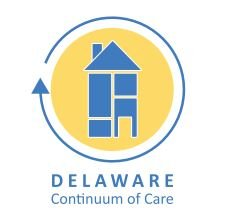 DE CoC FY 2023 New Bonus Project Threshold ChecklistThreshold criteria are REQUIRED.  If answer is “No” for any threshold criteria, the project is ineligible for CoC funding.Agency’s Legal Name Name of Proposed Project Threshold CriteriaYesNoN/AHAD VerificationCoversheet: Application Coversheet is complete.Meeting Attendance: Applicant had one representative at mandatory FY22 CoC funding meeting.Application: Application for New Projects, including all required certifications, is complete.atch: Match commitment letter is signed, submitted on agency letterhead and reflects the required match commitment (25% of total project budget, less leasing costs).Experience: Letter of Support is included in the application for any organization lacking prior experience with a targeted population or household composition.Eligible Applicant: Applicant is a nonprofit organization, State/Local government, or instrumentality of State/Local government, Indian Tribe or TDHEProof of Agency Eligibility: Proof of applicant eligibility is included with the application. Project Eligibility: Proposed project type is eligible for new project funding under the FY23 CoC NOFO.Client Eligibility: The population to be served meets HUD CoC program eligibility requirements, and the project application clearly establishes eligibility of project applicants.Recent Financial Statement: Projects must provide the most recent audited financial statement, and single audit (if applicable).dmin: Admin is less than 10% of the total project budget, less leasing costs.